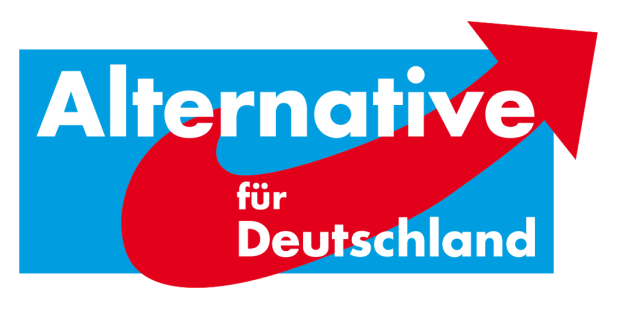 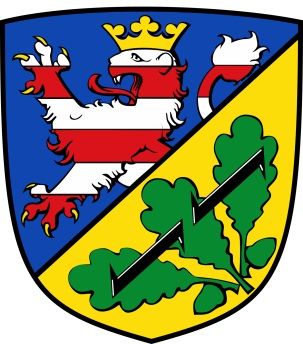 AfD-Fraktion Bad Karlshafen•Friedrich-Ebert-Str. 14•34385 Bad KarlshafenStadt Bad KarlshafenHafenplatz 834385 Bad Karlshafenz. Hd. Herrn Marcus DittrichStadtverordnetenvorsteher11. ++ EILANTRAG ++ der AfD-Fraktion Bad Karlshafen – Einberufung einer Sondersitzung der Stadtverordneten: „Situation Kindergärten“ zur Behandlung in der 8. Sitzung der Stadtverordnetenversammlung am 13.12.2016Sehr geehrte Damen und Herren,die AfD sieht dringenden Redebedarf in der „Situation Kindergärten“ und stellt dazu folgenden Antrag: Beschlussvorschlag: „Der Stadtverordnetenvorsteher wird beauftragt, bis spätestens 15.01.2017 eine Sondersitzung der Stadtverordnetenversammlung einzuberufen. Einziger Tagesordnungspunkt soll die Debatte über die Situation der Bad Karlshafener Kindergärten sein. Mit einzuladen sind die Kirchenvorstände und wenn gewünscht, weitere Vertreter der Pfarrgemeinden.“Begründung:Die AfD-Fraktion sieht dringenden Redebedarf in der Problematik, dass kommunale Pflichtaufgaben wie die Bereitstellung von genügend Kindergartenplätzen, nicht mehr erfüllt werden können. Die AfD folgt damit den dringenden Bitten der Kirchengemeinden auf schnelle Abhilfe. (Schreiben v. 03. Juni und 30. November 2016) Weitere Begründungen erfolgen mündlich. Mit alternativen Grüßen Florian Kohlweg Vorstandssprecher KreistagsabgeordneterStellv. StadtverordnetenvorsteherAlternative für Deutschland Landkreis KasselManfred von Reetnitzstellv. FraktionsvorsitzenderAfD- Fraktion Bad KarlshafenMitglied des Präventionsrats